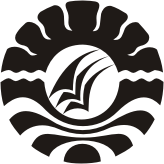 HASIL PENELITIANPENINGKATAN PENGUASAAN  KOSA KATA MELALUI PENERAPAN PERMAINAN TEBAK KATA PADA MURID TUNA GRAHITA RINGAN KELAS VII DI SLBN PEMBINA TINGKAT PROVINSI SULAWESI SELATAN SENTRA PK/LKAINUL FAHMIJURUSAN PENDIDIKAN LUAR BIASAFAKULTAS ILMU PENDIDIKANUNIVERSITAS NEGERI MAKASSAR2015